Parallelltexter till landskapsregeringens lagförslagÄndring av studiestödslagenLandskapsregeringens lagförslag nr 6/2023-2024INNEHÅLLL A N D S K A P S L A G om ändring av studiestödslagen	1L A N D S K A P S L A G
om ändring av studiestödslagen	I enlighet med lagtingets beslut	upphävs 23 § 3 mom. landskapslagen (2006:71) om studiestöd och	ändras 1 § 1 mom. och 2 § 1 mom., sådana lagrummen lyder i landskapslagen 2023/58, som följer: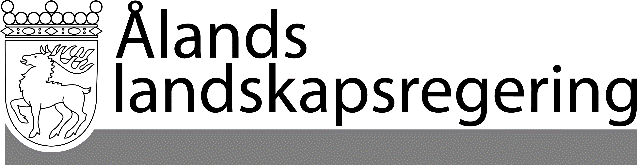 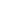 PARALLELLTEXTERPARALLELLTEXTERDatum2024-01-19Gällande lydelseFöreslagen lydelse1 §Tillämpningsområde	Den som är stadigvarande bosatt på Åland och har rätt att uppehålla sig i Finland annat än tillfälligt har rätt till studiestöd i enlighet med bestämmelserna i denna lag.- - - - - - - - - - - - - - - - - - - - - - - - - - - - - -1 §Rätt till studiestöd	Den som är stadigvarande bosatt på Åland och har rätt att uppehålla sig i Finland annat än tillfälligt har rätt till studiestöd i enlighet med bestämmelserna i denna lag. Rätten till studiestöd kvarstår i två år efter att en person beviljats eller haft rätt till studiestöd trots att personen inte är stadigvarande bosatt på Åland. - - - - - - - - - - - - - - - - - - - - - - - - - - - - - -2 §Definitioner	Med den som är stadigvarande bosatt på Åland avses en person som har haft sin hemkommun på Åland i annat syfte än studier, i minst sex månader i en följd före den första månaden för vilken studiestöd beviljas. Den stadigvarande bosättningen ändras inte för den som bor på annan ort huvudsakligen på grund av studier och som beviljats studiestöd enligt denna lag.- - - - - - - - - - - - - - - - - - - - - - - - - - - - - -2 §Definitioner	Med den som är stadigvarande bosatt på Åland avses en person som har haft sin hemkommun på Åland i annat syfte än studier, i minst sex månader i en följd under de tolv senaste månaderna före den första månaden för vilken studiestöd beviljas. Den stadigvarande bosättningen ändras inte för den som bor på annan ort huvudsakligen på grund av studier och som beviljats studiestöd enligt denna lag.- - - - - - - - - - - - - - - - - - - - - - - - - - - - - -23 §Ansökan om och beviljande av studiestöd- - - - - - - - - - - - - - - - - - - - - - - - - - - - - -	Studiestöd beviljas för högst ett läsår i sänder.- - - - - - - - - - - - - - - - - - - - - - - - - - - - - -23 §Ansökan om och beviljande av studiestöd- - - - - - - - - - - - - - - - - - - - - - - - - - - - - -	Momentet upphävs- - - - - - - - - - - - - - - - - - - - - - - - - - - - - -__________________	Denna lag träder i kraft den 1 augusti 2024.__________________